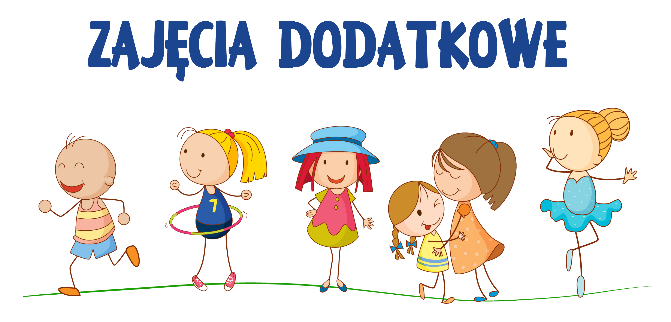 Wykaz zajęć pozalekcyjnych (dodatkowych) realizowanych w Szkole Podstawowej nr 23 w Rzeszowie w roku szkolnym 2023/2024Lp. Rodzaj zajęćDzień tygodniaOrganizator Zasady uczestnictwa 1.Judo Wtorek: 16.00-19.00Czwartek: 17.00-19.00Uczniowski Klub Sportowy Akademia Judo Rzeszów Dodatkowo płatne2.Karate OyamaWtorek: 16.30-18.30Czwartek: 16.30-18.30Klub Sportowy Oyama RzeszówDodatkowo płatne3.Język angielski Wtorek: 13.00-14.30Czwartek: 13.00-15.40Fundacja „Tu i Teraz”Dodatkowo płatne4.Koszykówka Poniedziałek: 18.00-19.30Środa: 18.00-19.30Piątek: 16.30-18.00Stowarzyszenie Koszykówki Wilki Rzeszów Dodatkowo płatne5.Język angielski Czwartek: 12.45-14.15Next Door S.J.J. Bartkowiak, M. Lisowska-GuniaDodatkowo płatne6.Taniec Środa: 13.45-16.50Stowarzyszenie Pasjonatów Tańca i Ruchu Flow DanceDodatkowo płatne7.Karate Kung FuWtorek: 14.15-15.00Czwartek: 14.15-15.00Uczniowski Klub Sportowy JOW GA KUNG FU RzeszówDodatkowo płatne8.Taniec Piątek: 13.00-15.05Dance Mind Studio. Jakub MotykaDodatkowo płatne9.Robotyka Wtorek: 13.5014.50Piątek: 13.50-14.50EDWINGS NOVA Sp.zo.o.Dodatkowo płatne10.Język angielski Wtorek: 12.30-14.30Czwartek: 11.40-14.40CENTRUM JĘZYKOWE ACTION SCHOOL PIOTR KUBICKIDodatkowo płatne11.Zajęcia z aktorstwa Poniedziałek: 12.00-13.00Środa: 14.10-15.10Czwartek: 15.15-16.15ACT AND PLAY Tomasz Marciniak Dodatkowo płatne12.Szachy Środa: 12.40-14.40AKADEMIA UMYSŁU „WESOŁA SZACHOWNICA” sp.zo.o.Dodatkowo płatne13.Rysunek architektoniczny Poniedziałek: 13.45-14.30STUDIO MODUSDodatkowo płatne14.Harcerstwo Piątek: 18.00-19.3059 Wodna Drużyna Harcerska Składka członkowska 15.Piłka nożna dl grup przedszkolnychŚroda:11.30-12.30mgr Arek DąbekBezpłatne 16.Koszykówka Środa: 14.30-16.00Piątek: 14.30-16.00mgr Paulina NiećBezpłatne17.Zajęcia rekreacyjno-sportowe (SKS)Wtorek: 13.45-14.45Czwartek: 14.35-15.35mgr Paulina NiećBezpłatne18. Nauka gry na instrumentach Od II półroczaSzkoła Muzyczna YAMAHA RzeszówDodatkowo płatne